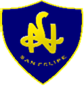 Lenguaje 8° A y B EVALUACIÓN FORMATIVAPERIODO 8LENGUAJE Y COMUNICACIÓN• Lee la siguiente noticia y responde las preguntas 1 y 2.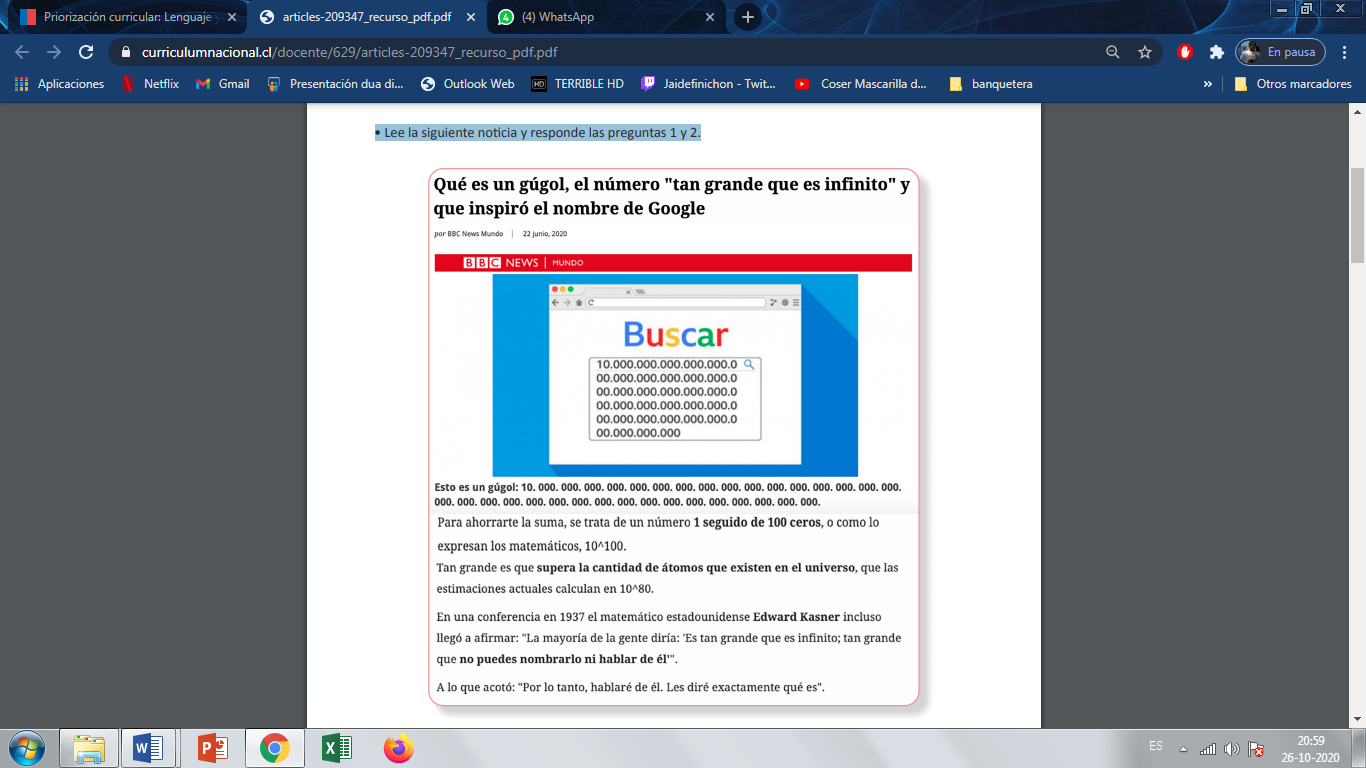 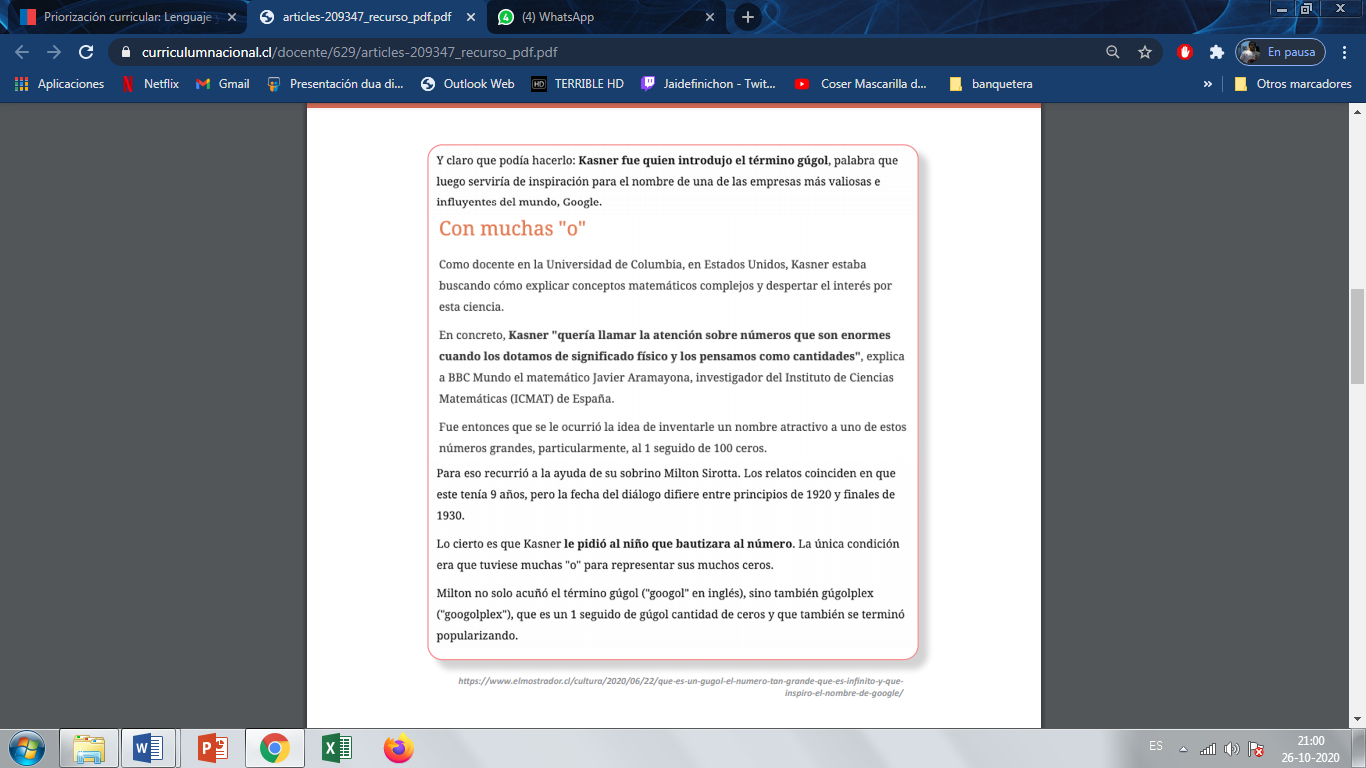 1. ¿Qué es “Gugol”?A) Es el número más grande que existe.B) Es una nueva nominación de infinito.C) Es el número de átomos que existen.D) Es una empresa valiosa e influyente.2. ¿Quién creó ese nombre?A) Edward Kasner.B) Milton Sirotta.C) Javier Amayona.D) Milton Kasner.• Lee y observa el siguiente cómic y responde las preguntas 3 y 4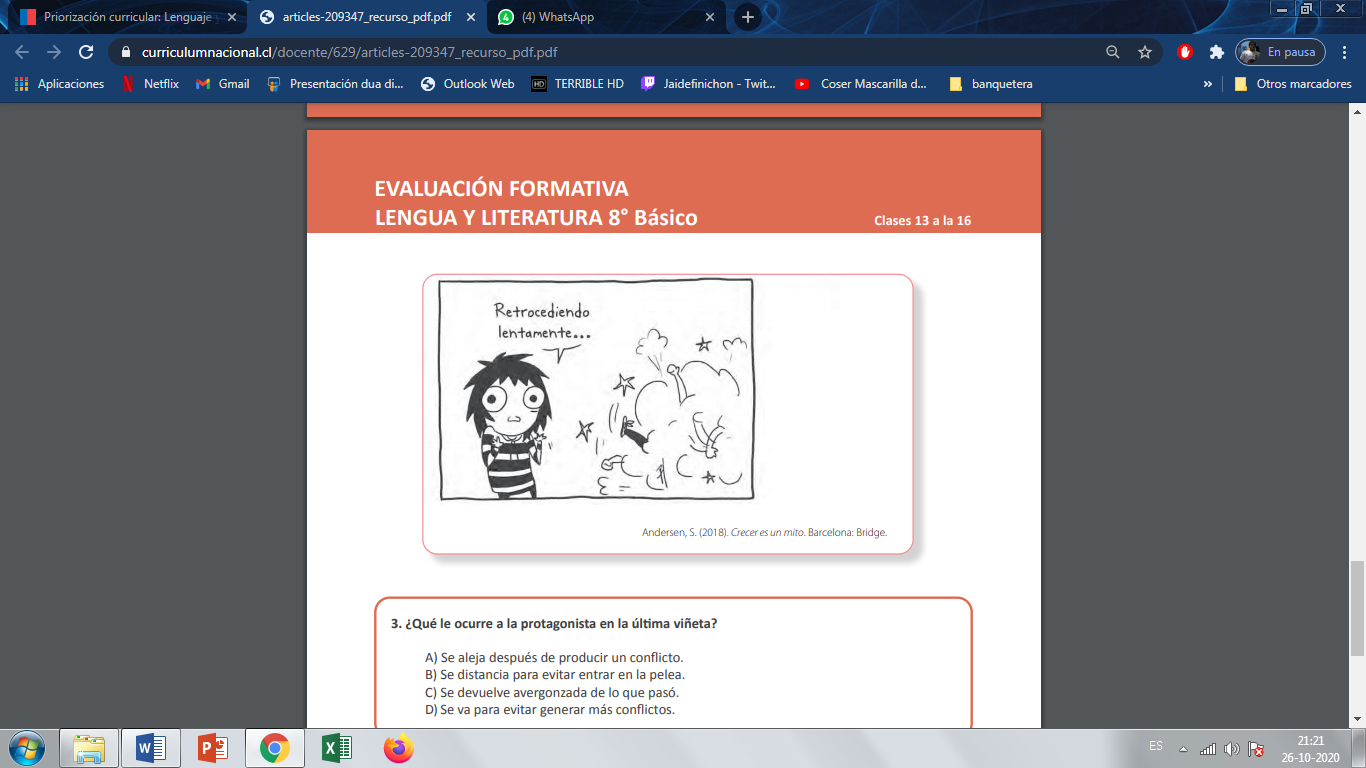 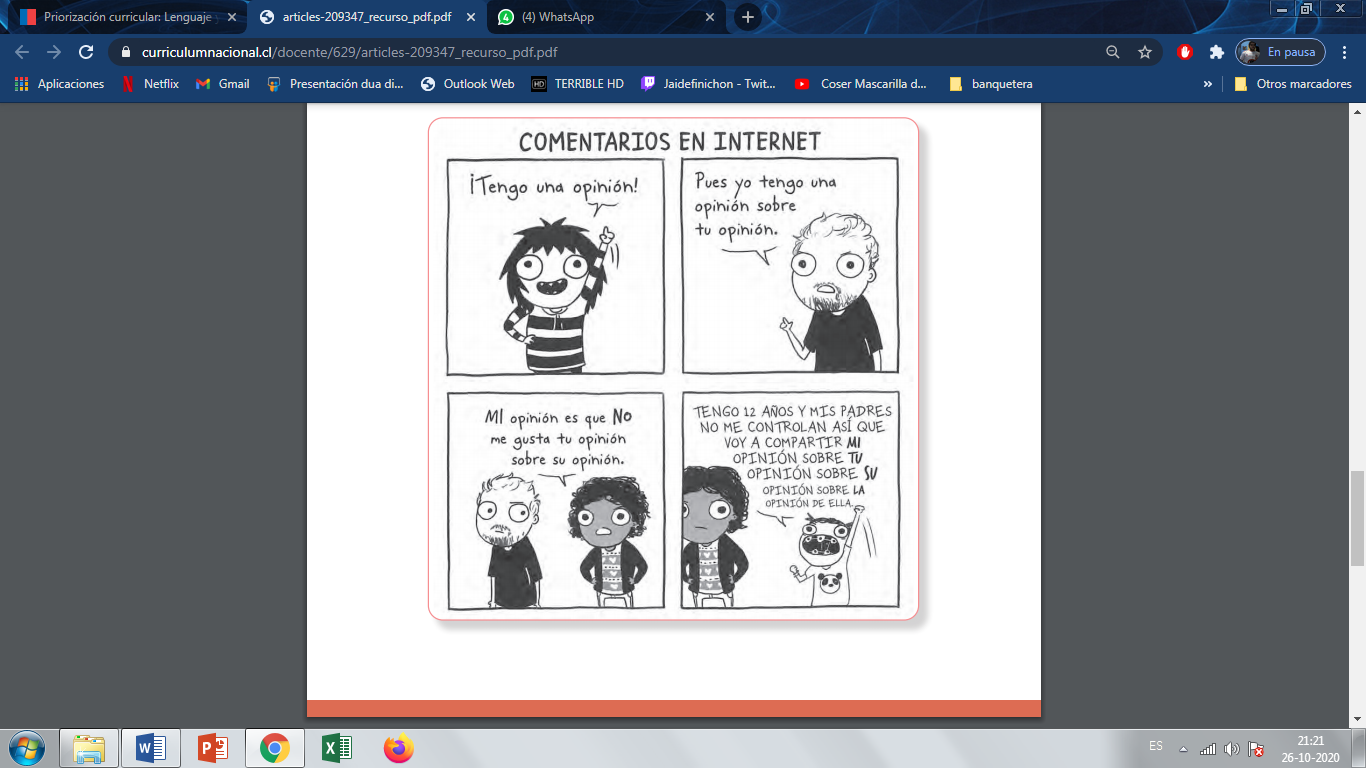 3. ¿Qué le ocurre a la protagonista en la última viñeta?A) Se aleja después de producir un conflicto.B) Se distancia para evitar entrar en la pelea.C) Se devuelve avergonzada de lo que pasó.D) Se va para evitar generar más conflictos.4. ¿Cuál es la crítica que hace el cómic?A) La necesidad de opinar es masiva en redes sociales.B) Las personas buscan generar conflicto por todo.C) La libertad de expresión debe ser respetada siempre.D) La gente opina en redes sociales de forma agresiva.